/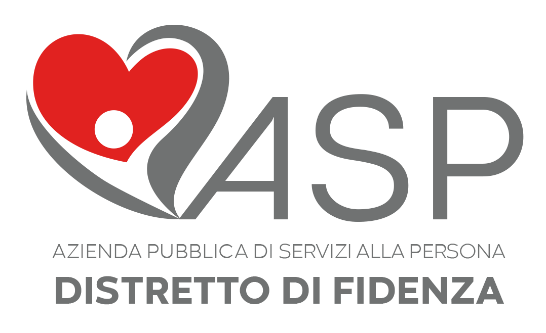 Progetto “C.I.A.O. Con l'Italiano Andare Oltre”Scheda materiale da inserire al punto 2.1 STRUMENTIScheda compilata da Antonella RussoTITOLOPDP BES Autore(scuola)IC BUSSETOData di stesura27/03/2019Destinatari - UtentiAlunni con Bisogni educativi speciali temporanei che non ricadano nelle indicazioni della L.104 e della L.107AbstractModello che integra i modelli PDP BES e PDP BES per stranieri, precedentemente in uso presso il nostro istituto comprensivo.Indicazioni sull’utilizzoE’ un modello dettagliato che ci  si ripropone di utilizzare come arricchimento del fascicolo personale dell’alunno e come strumento per favorire il passaggio di informazioni da parte dei docenti da un ordine all’altro.Contiene: a. Dati anagrafici e Curriculum scolastico:  percorso scolastico, strategie e strumenti utilizzati nel passato o nel precedente anno scolastico, interventi di specialistici e/o di strutture socio sanitarie del territorio, ecc. b. L’analisi dei bisogni e del contesto (punti di forza e di debolezza non solo dell’alunno ma anche dell’ambiente di apprendimento)c. Sezione dedicata alle competenze linguistiche degli alunni stranieri.d. La programmazione degli interventi didattico – educativi e strategie di personalizzazione ed individualizzazione e. Gli strumenti compensativi e le misure dispensative effettivamente usati f. Le modalità di verifica e i criteri di valutazione. f. Gli impegni assunti dalla famiglia e dallo studente, fondamentale per la collaborazione scuola – famiglia e per la responsabilizzazione dello studente. Nome file o linkIC BUSSETO- PDP BES a.s. 2018/2019